K3DFZdravím všechny,Ještě chvíli zůstaneme v Anglii – již naposled – a podíváme se v krátkosti na další známé jméno, které jste určitě slyšeli (anebo ještě uslyšíte) a to je Herbert Spencer. Přečtěte si následující text a udělejte si výpisky. Nezapomeňte na kvíz – pátek 26.2. H. Spencer v něm ještě nebude.Herbert Spencer (1820–1903) - britský sociolog a filozof - patří mezi zastánce tzv. „organistického proudu“ v sociologii, jenž se vyznačuje důrazem na podobnost rysů lidské společnosti a biologického organismu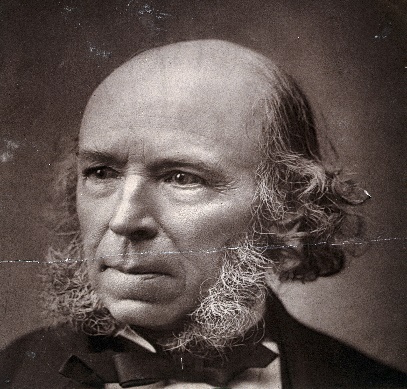 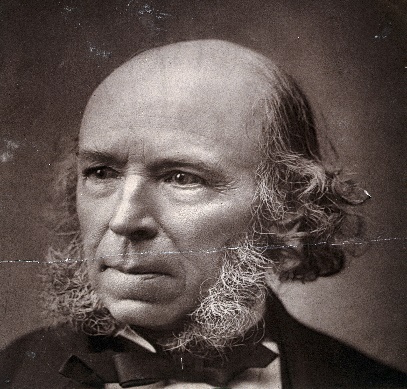 Život a dílo:- narodil se v rodině učitele, vzdělával se doma kvůli chatrnému zdraví, nechodil ani na univerzitu, byl samouk- procoval jako technik na železnici, poté jako publicista, stal se také zástupcem vydavatele časopisu Economist (The Economist působí dodnes), v Londýně se seznámil s mnoha osobnostmi tehdejší vědecké elity- díky strýci mu bylo zanecháno dědictví, takže mohl nechat povolání a věnovat se vědecké činnosti - snažil se vybudovat systém syntetické filozofie, který by sjednocoval všechny tehdejší teoretické vědy. To shrnul např v dílech: Základní principy, Základy biologie, Základy psychologie, Základy sociologie, Sociologie jako předmět studia a Základy etikyMyšlenky: - v mládí se o filozofii příliš nezajímal, zajímali ho především přírodní vědy, byl ovlivněn Darwinem a jeho evolucí. Inspiroval se také utilitaristy, sám zastával názor, že, "každý člověk má právo dělat co chce, jestliže nenarušuje stejnou svobodu druhého člověka". Společnost ke svému vývoji nepotřebuje nic víc než svobodu individuálních činností, konkurenci a přežití nejlépe přizpůsobených. Spencer tuto myšlenku důsledně rozvíjel a vystupoval proto nejen proti zákonům o pomoci chudým, ale I proti jakékoli jiné intervenci státu do společenského života, včetně péče o výchovu děti, zdravotního dohledu, úpravy bytových podmínek, dani, státních bank a poštovního systému. Princip kolektivismu pokládal Spencer za „biologicky zhoubný" a psychologicky absurdní, protože v něm viděl „odměňování horších na úkor lepších"Evolucionismus:Evoluci Spencer ve své knize Základní principy (First Principles) definuje jako „změnu ze stavu relativně nevymezeného, nekoherentního, homogenního ke stavu relativně vymezenému, koherentnímu a heterogennímu“, jejím opakem je pak regrese čili děj, během něhož dochází k rozkladu komplexních a diferencovaných struktur. Svůj vysoce abstraktní model evoluce používá Spencer i pro analýzu vývoje společnosti – poukazuje zde na to, že oblast sociální podléhá podobným zákonům, jako pole biologické.1. společnost, podobně jako biologický organismus průběhu podstatné části své existence roste a objemově se zvětšuje (například přeměna malých států v impéria) 2. úměrně růstu se struktura společnosti stává složitější, podobně jako se stává složitější struktura organismu v průběhu biologické evoluce; 3. v biologickém i sociálním organismu každý orgán má svou funkci – v organismu i společnosti, tyto orgány na sebe dále působí a ovlivňují se4. ve společnosti podobně jako v organismu mohou jednotlivé skladebné části dále existovat, alespoň na nějaký čas, i když život celku již skončil. Poukazuje však i na nezanedbatelné rozpory mezi společností a organismem:větší volnost jednotekv případě organismu jsou určité části specializovány k myšlení a cítění, v případě společnosti jsou tohoto schopny všechny její jednotkyv organismu existují všechny jednotky jen pro blaho celku, v případě společnosti je tomu naopakSpencer je individualista. Jestliže u Comta sociální celek předchází individuu a individuum není ani samostatnou buňkou společnosti, pak u Spencera naopak je společnost pouze agregátem individui. Rozplynuti individua v sociálním organismu pokládá za nepřípustné. Každá rozvinutá společnost má podle Spencera tři systémy orgánů.Udržovací systém – zajišťuje výživu organismu a výrobu pro společnost nezbytných produktůRozdělovací systém – zajišťuje vazbu mezi různými částmi sociálního organismu na základě dělby práce.Regulační systém v podobě státu zajišťuje podřízení skladebných částí celku.Specifickými částmi, „orgány" společnosti jsou instituce a úřady. Spencer uvádí šest typů institucí: rodinné, obřadní, politické, církevní, profesionální a průmyslovéVíce zde: https://is.muni.cz/el/1423/podzim2004/SOC705/um/02_lekce_Spencer.pdf